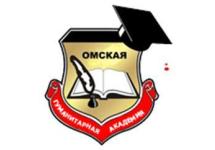 МЕТОДИЧЕСКИЕ УКАЗАНИЯВид практики: УЧЕБНАЯ ПРАКТИКАТип практики: ПРАКТИКА ПО ПОЛУЧЕНИЮ ПЕРВИЧНЫХ ПРОФЕССИОНАЛЬНЫХ УМЕНИЙ И НАВЫКОВ, В ТОМ ЧИСЛЕ ПЕРВИЧНЫХ УМЕНИЙ И НАВЫКОВ НАУЧНО-ИССЛЕДОВАТЕЛЬСКОЙ ДЕЯТЕЛЬНОСТИНаправление подготовки: 09.03.03 Прикладная информатикаНаправленность (профиль) программы: Прикладная информатика в государственном и муниципальном управленииОмск, 2022Составитель:Профессор кафедры информатики математики и естественнонаучных дисциплинк.п.н., профессор                                /О.Н. Лучко/ Рекомендованы решением кафедры информатики математики и естественнонаучных дисциплинпротокол  № 8  от  «25»  марта  2022 г	Зав. кафедрой,  к.п.н., профессор                                /О.Н. Лучко/ Методические указания предназначены для студентов Омской гуманитарной академии, обучающихся по направлению Прикладная информатика.СОДЕРЖАНИЕ1. Общие положения.2. Содержание учебной практики(по получению первичных профессиональных умений и навыков, в том числе первичных умений и навыков научно-исследовательской деятельности).3. Приобретение первичных умений и навыков научно-исследовательской деятельности.4. Требования к оформлению отчета учебной практики (по получению первичных профессиональных умений и навыков, в том числе первичных умений и навыков научно-исследовательской деятельности).Приложения1. Общие положенияПрактика студентов по направлению Прикладная информатика проводится в соответствии с ФГОС ВО, графиком учебного процесса, учебным планом.  Практика по получению первичных профессиональных умений и навыков, в том числе первичных умений и навыков научно-исследовательской деятельности является обязательной и представляет особый вид учебных занятий, непосредственно ориентированных на профессионально - практическую подготовку обучающихся.Учебная практика проводится в целях получения первичных профессиональных умений и навыков.Учебная практика (Практика по получению первичных профессиональных умений и навыков, в том числе первичных умений и навыков научно-исследовательской деятельности) – это вид учебной работы, направленный на расширение и закрепление теоретических знаний, полученных в процессе обучения, приобретение и совершенствование практических навыков по избранной образовательной программе, подготовку к будущей профессиональной деятельности. В ходе прохождения учебной практики (практики по получению первичных профессиональных умений и навыков, в том первичных умений и навыков научно-исследовательской деятельности) происходит закрепление знаний по дисциплинам, изучаемым в соответствии с учебным планом по направлению Прикладная информатика, вырабатываются практические навыки и способствуют комплексному формированию общекультурных и профессиональных компетенций студентов.Целями учебной практики являются:закрепление и углубление теоретических знаний, полученных студентами при изучении дисциплин учебного плана; приобретение и развитие необходимых практических умений и навыков в соответствии с требованиями к уровню подготовки выпускника; изучение современного состояния и направлений развития компьютерной техники и информационных технологий; изучение обязанностей должностных лиц предприятия, обеспечивающих решение проблем использования информации; формирование общего представления об информационной среде предприятия, методах и средствах ее создания; изучение комплексного применения методов и средств обеспечения информационной безопасности; изучение источников информации и системы оценок эффективности ее использования; закрепление и углубление практических навыков в области прикладной информатики; повышение уровня освоения компетенций в профессиональной деятельности. К задачам практики относятся:Ознакомление: -	с историей, традициями и организационной структурой подразделения предприятия; -	с составом и особенностями эксплуатации программных и технических средств обработки информации; -	с актуальными для подразделения проблемами обеспечения информацией. Изучение: -	порядка организации труда на рабочих местах в ИТ службах организации; -	основных функций ИТ подразделений; -	основных характеристик и возможностей используемых в подразделении технических, программных средств обработки информации. Приобретение практических навыков: -	использования технических и программных средств подразделения; -	 выполнения основных функций в соответствии с выполняемой работой; -	работы с документацией. Предложение и оценка проектных решений по видам обеспечения. Подготовка и защита отчета об учебной практике.1.2. Место практики в структуре ОП ВОУчебная практика базируется на изучении следующих дисциплин:Информатика и программирование;Операционные системы 1.3. Формы и способы проведения практикиСогласно Учебному плану направления подготовки 09.03.03 Прикладная информатика учебная практика проводится путем сочетания в календарном учебном графике периодов учебного времени для проведения практик с периодом учебного времени для проведения теоретических занятий. Непрерывная форма проведения учебной практики может быть установлена в соответствии с индивидуальным учебным планом обучающегося.Способом проведения учебной практики для студентов очной и очно-заочной, заочной формобучения является стационарный –проводится в ЧОУ ВО ОмГА либо впрофильной организации, расположенной на территории г. Омска и Омской агломерации;выездной способ проведения учебной практики, при котором практика проводитсявне г. Омска.Учебная практика может проводиться в структурных подразделениях ОмГА. Учебную практику (практику по получению первичных профессиональных умений и навыков, в том числе первичных умений и навыков научно-исследовательской деятельности) бакалавры проходят на предприятиях (в организациях), профиль деятельности которых соответствует избранной специальности. Профильная организация должна отвечать следующим требованиям: - наличие необходимой материально-технической базы; - профиль деятельности организации, отвечающий профессиональным компетенциям направления подготовки.Объектами профессиональной деятельности выпускников, освоивших программу бакалавриата, являются прикладные и информационные процессы, информационные технологии, информационные системы. Область профессиональной деятельности выпускников, освоивших программу бакалавриата, включает: службы ИТ сектора организаций различных отраслей, сфер и форм собственности; финансовые, кредитные и страховые учреждения; органы государственной и муниципальной власти; академические и ведомственные научно-исследовательские организации; учреждения системы высшего и среднего профессионального образования, среднего общего образования, системы дополнительного образования. Базами учебной практики для направления подготовки 09.03.03 Прикладная информатика могутвыступатьорганизации, направление деятельности которых соответствует профилю подготовки обучающихся (профильные организации).В период практики обучающийся работает в отделах ИТ и отделах предприятия, выполняющих функции согласно профилю образовательной программы обучающегося. На крупных предприятиях обучающийся может проходить практику в одном из подразделений профильных служб.Бакалавры проходят практику на основе договоров спредприятиями, или организациями.Обучающиеся, совмещающие обучение с трудовой деятельностью, вправе проходить учебную практику по месту трудовой деятельности в случаях, если профессиональная деятельность, осуществляемая ими, соответствует требованиям к содержанию практики.В процессе прохождения практики обучающиеся находятся на рабочих местах и выполняют часть обязанностей штатных работников, как внештатные работники, а при наличии вакансии практикант может быть зачислен на штатную должность с выплатой заработной платы. Зачисление обучающегося на штатные должности не освобождает их от выполнения программы практики.Для лиц с ограниченными возможностями здоровья прохождение практики должно учитывать состояние здоровья и требования по доступности мест прохождения практики и аудиторий для получения консультаций у руководителя.Академия и профильная организация должны соответствовать условиям организации обучения обучающихся с ограниченными возможностями здоровья, определяющегося адаптированной образовательной программой, а для инвалидов также в соответствии с индивидуальной программой реабилитации инвалида. Под специальными условиями для прохождения практики обучающимися с ограниченными возможностями здоровья и инвалидов понимаются условия обучения таких обучающихся, включающие в себя использование специальных образовательных программ и методов обучения и воспитания, специальных учебников, учебных пособий и дидактических материалов, специальных технических средств обучения коллективного и индивидуального пользования, предоставление услуг ассистента (помощника), оказывающего обучающимся необходимую техническую помощь, проведение групповых и индивидуальных коррекционных занятий, обеспечение доступа к зданиям организаций и другие условия, без которых невозможно или затруднено освоение образовательных программ обучающимися с ограниченными возможностями здоровья и инвалидов.Организация учебной практикиУчебная практика (практика по получению первичных профессиональных умений и навыков, в том числе первичных умений и навыков научно-исследовательской деятельности) бакалавров проходит в соответствии с учебным планом в течение 2 недель.Общее руководство практикой осуществляет Омская гуманитарная академия:заключает договоры с предприятиями (организациями), являющимися объектами практики;устанавливает календарные графики прохождения практики;осуществляет контроль за организацией и проведением практики, соблюдением её сроков и сроков отчетности бакалавров.Методическое руководство учебной практикой осуществляет кафедра информатики математики и естественнонаучных дисциплин .Квалификация руководителей практики соответствует квалификационным характеристикам, установленным согласно Приказу Министерства труда и социальной защиты РФ «Об утверждении профессионального стандарта «Педагог профессионального обучения, профессионального образования и дополнительного профессионального образования» от 08.09.2015 г. № 608н.Перед убытием к месту прохождения практики студент проходит инструктаж по технике безопасности, должен ознакомиться с программой практики, изучить рекомендуемую справочную и специальную литературу, проконсультироваться у руководителя практики ОмГА.Обязанности кафедры, ответственной за организацию практики (выпускающей кафедры): назначение руководителей практики из числа научно-педагогических работников, подготовка приказа о распределении студентов на практику, обеспечение предприятий и самих студентов программами практики, согласование программ практики с предприятиями-базами практики, методическое руководство, а также проведение организационного собрания студентов-практикантов и руководителей практики по разъяснению целей, содержания, порядка и контроля прохождения практики. Руководитель практики от организации:составляет рабочий график (план) проведения практики;разрабатывает индивидуальные задания для обучающихся, выполняемые в период практики;участвует в распределении обучающихся по рабочим местам и видам работ в организации;осуществляет контроль за соблюдением сроков проведения практики и соответствием ее содержания требованиям, установленным ОПОП ВО;оказывает методическую помощь обучающимся при выполнении ими индивидуальных заданий;оценивает результаты прохождения практики обучающимися.При проведении практики в профильной организации руководителем практики от организации и руководителем практики от профильной организации составляется совместный рабочий график (план) проведения практики (приложение 6).Функции организации – базы практики и обязанности руководителя практики – представителя организации должны обеспечить эффективное прохождение практики. Функции руководителя практики от профильной организации возлагаются на высококвалифицированных специалистов определенных структурных подразделений.Руководитель практики от профильной организации:согласовывает индивидуальные задания, содержание и планируемые результаты практики;предоставляет рабочие места обучающимся;обеспечивает безопасные условия прохождения практики обучающимся, отвечающие санитарным правилам и требованиям охраны труда;проводит инструктаж обучающихся по ознакомлению с требованиями охраны труда, техники безопасности, пожарной безопасности, а также правилами внутреннего трудового распорядка;распределяет студентов по рабочим местам, контролирует соблюдение трудовой и производственной дисциплины практикантами, знакомит с организацией работ на конкретном рабочем месте, контролирует ведение дневников.По итогам практики руководитель практики – представитель организации готовит производственную характеристику – отзыв от организации. Данный отзыв прилагается к отчету о практике. Отзыв руководителя практики может отражать следующие моменты. Характеристика бакалавра как специалиста, овладевшего определенным набором профессиональных компетенций; способность к организаторской и управленческой деятельности, к творческому мышлению, инициативность и дисциплинированность, направления дальнейшего совершенствования, недостатки и пробелы в подготовке студента. Дается, как правило, оценка выполнения студентом работ в баллах.Во время прохождения практики необходимо подготовить письменный отчёт о прохождении практики. Отчет, соответствующий программе практики, индивидуальному заданию и требованиям по оформлению, следует сдать руководителю и защитить.Подведение итогов практикиЗащита отчета по практикеСрок сдачи студентами отчета о практике на кафедру устанавливается кафедрой в соответствии с учебным планом и графиком учебного процесса. Руководитель практики от кафедры проверяет отчет на соответствие программе практики, индивидуальному заданию, наличию первичных документов, отражающих деятельность организации.Итоговая дифференцированная оценка по результатам прохождения практики определяется на заседании специальной комиссии по защите отчета, состав которой определяется кафедрой, в сроки, устанавливаемые кафедрой. Перенос сроков защиты возможен только при прохождении студентом практики за пределами региона, а также при наличии иных уважительных причин по письменному заявлению студента, и оформляется в установленном порядке. В процессе защиты студент должен кратко охарактеризовать организацию, являющуюся базой практики, изложить основные выводы о деятельности организации, ответить на вопросы членов комиссии.Основными требованиями, предъявляемыми к отчету о практике и его защите, являются:Выполнение программы практики, соответствие разделов отчета разделам программы.Самостоятельность студента при подготовке отчета.Соответствие заголовков и содержания разделов.Наличие выводов и предложений по разделам.Выполнение индивидуального задания, согласованного с научным руководителем.Соблюдение требований к оформлению отчета по практике.Полные и четкие ответы на вопросы комиссии при защите отчета.Оценки, используемые при защите отчета о практике, «отлично», «хорошо», «удовлетворительно» и «неудовлетворительно».Критерии. Для получения оценки «отлично» необходимо  продемонстрировать высокий уровень по всем требованиям, предъявляемым к содержанию и оформлению отчета о практике и его защите, правильно и полно ответить на вопросы членов комиссии.Для получения оценки «хорошо» необходимо продемонстрировать средний уровень (с незначительными отклонениями) по всем требованиям, предъявляемым к содержанию и оформлению отчета о практике и его защите, правильно ответить на вопросы членов комиссии.Для получения «удовлетворительной» оценки необходимо продемонстрировать допустимый уровень (с незначительными отклонениями) по всем требованиям, предъявляемым к содержанию и оформлению отчета о практике и его защите, поверхностно ответить на вопросы членов комиссии.«Неудовлетворительно» оценивается уровень «ниже допустимого» как минимум по одному требованию, предъявляемому к содержанию и оформлению отчета о практике и его защите. Положительная оценка по результатам защиты отчёта о практике вносится в ведомость и зачетную книжку студента.Студенты, по уважительной или неуважительной причине не выполнившие программу практики, не защитившие отчеты о практике в установленный срок или получившие неудовлетворительную оценку при защите отчета, получают академическую задолженность, ликвидация которой документально оформляется и осуществляется в установленном порядке. 2. Содержание учебной практики (по получению первичных профессиональных умений и навыков, в том числе первичных умений и навыков научно-исследовательской деятельности)По прибытии на место практики бакалавр должен в первую очередь пройти инструктаж по технике безопасности  (отражается в дневнике практики первым пунктом и в совместном графике (Приложение 6)), затеминструктаж на рабочем месте;изучение документации, функциональных обязанностей, информационного и материального обеспеченияознакомиться с особенностями организации - базы практики, а именно:- программно-технического обеспечением деятельности предприятия или организации.- существующей информационной системы или её компонентов в виде автоматизированных рабочих мест и пр., выявить достоинства и недостатки.- существующих типовых проектных решений информационных систем или автоматизированных рабочих мест – аналогов, используемых на предприятии или в организации.- современных средств проектирования и разработки информационных систем или автоматизированных рабочих мест.с проблематикой научно-исследовательских работ.3. Приобретение первичных умений и навыков научно-исследовательской деятельности в период прохождения учебной практикиВ соответствии с индивидуальным заданием, бакалавры во время производственной практики проводят научно-исследовательскую работу (НИРС) (индивидуальное задание). Её тема выбирается с учетом профиля направления подготовки, интересов бакалавра и предприятия, являющегося объектом практики. Тема НИРС согласовывается также с руководителем практики от предприятия (организации). Научное исследование должно содержать:всестороннее и детальное изучение предметной области с целью выявления проблемной ситуации;выбор и обоснование цели исследования, а также основных способов ее достижения;четкую формулировку задач исследования с указанием их теоретического и практического значениявыбор и обоснование инструментария практической реализации задач исследования;получение численных результатов;анализ полученных результатов и указание дальнейших направлений развития исследований в рамках изучаемой проблемы.Примеры индивидуальных заданий: 1.	Изучить один или несколько теоретических вопросов, связанных с целями практики и деятельностью конкретной организации, в которой проводится практика.2.	Изучить специфику деятельности организации, основные решаемые организацией задачи, основные бизнес-процессы. 3.	Изучить ИТ-инфраструктуру организации.4.	Изучить состав и характеристики информационных систем и сервисов, используемых организацией. 5.	Проанализировать существующую систему документооборота.6.	Определить потребности пользователей организации в развитии/расширении доступных им информационных систем и сервисов.7.	Провести анализ информационных потоков организации, служащих для осуществления руководства данной организацией в целом или отдельным структурным подразделением. 8.	Изучить информационные системы организации, приобрести навыки их использования в практической деятельности конкретной организации.9.	Изучить техническую документацию проектов автоматизации и информатизации прикладных процессов, выполненных в организации.10.	Изучить методику проектирования, внедрения и эксплуатации отдельных подсистем информационной системы организации.11.	Изучить проблемы, возникающие при внедрении информационных технологий на примере конкретной организации, а также ознакомиться со способами их решения.12.	Овладеть навыками самостоятельного решения задач по управлению информационными ресурсами организации. 13.	Составить сценарий функционального тестирования отдельного компонента программного обеспечения ИС.14.	Выполнить функциональное тестирование отдельного компонента программного обеспечения ИС (проверить соответствие реализованных функций имеющимся функциональным требованиям; выявить возможные некорректные или отсутствующие функции, ошибки интерфейса, ошибки во входных или выходных данных)15.	Составить IDEFO-модель одного конкретного бизнес-процесса организации.16.	Подготовить и систематизировать материалы для практического раздела будущей выпускной квалификационной работы.Примечание:Студент имеет право предложить свою тему исследования, предварительно согласовав её с заведующим кафедрой и научным руководителем при условии, что эта тема относится к проблематике прикладной информатики.Результаты НИРС могут быть использованы написании курсовых и выполнении дипломных работ.НИРС оформляется как раздел отчета по практике с приложением соответствующих расчетов, графиков и таблиц.Наиболее интересные и содержательные работы могут быть представлены на внутривузовских и межвузовских научных конференциях, опубликованы в сборниках и периодической печати, а также использованы в учебном процессе.Требования к оформлению отчета учебной практики (по получению первичных профессиональных умений и навыков, в том числе первичных умений и навыков научно-исследовательской деятельности)Содержание отчета При составлении отчета о практике используются дневник и материалы, накопленные по каждой изученной теме программы.Отчет по производственной практике должен содержать 20-30 страниц текста ииметь:титульный лист (приложение 1)содержаниетематические разделызаключениеприложения.Содержание включает наименование тематических разделов с указанием номера их начальной страницы.Во введении дается общая характеристика конкретного рабочего места. Здесь также описываются задания, полученные практикантами от руководителей, указываются способы их выполнения.Втематических разделах:приводятся подробные сведения о работе организации (предприятия), его структуре, выполняемых функциях, хозяйственных связейдается характеристика его работы, описываются функции конкретных работников;описывается собранная информация;-анализируется степень использования автоматизированных информационных технологий;-приводится перечень и характеристики пакетов прикладных программ для обработки информации.В разделе, посвященном научному исследованию, следует отразить:обоснование цели исследования;обоснование инструментария практической реализации исследования;математические и информационные модели;-пути оптимального решения поставленных задач;-анализ полученных результатов с четким обоснованием их теоретического и практического значения.В заключении подводятся итоги практики, формулируются выводы, даются рекомендации по совершенствованию работы данного отдела предприятия (организации).оформлению ОТЧЁТАКаждая письменная работа должна быть набрана в текстовом редакторе (с включением таблиц и иллюстраций непосредственно в текст работы) и сохранена в формате .doc в виде одного файла (начиная с титульного листа и заканчивая последней страницей). Формат страницы – А4.Текст письменной работы следует набирать, соблюдая следующие размеры полей: правое – 10 мм, верхнее и нижнее – 20 мм, левое – 30 мм. Тип шрифта: Times New Roman, размер: 14 pt (пунктов) (на рисунках и в таблицах допускается применение более мелкого размера шрифта, но не менее 10 pt). Текст печатается через полтора интервала, красная строка – 1,25 см. Цвет шрифта должен быть черным, необходимо соблюдать равномерную плотность, контрастность и четкость изображения по всей работе. Полужирный шрифт, курсив и подчеркнутый шрифт не применяются.Выравнивание текста - по ширине. Выравнивание таблиц и рисунков – по центру.Расстановка переносов - автоматическая.Каждая страница текста, включая иллюстрации и приложения, нумеруется арабскими цифрами по порядку без пропусков и повторений. Титульный лист включается в общее количество страниц, но номер страницы на нем не проставляется. Номера страниц проставляются в центре нижней части листа (нижнего колонтитула) без точки. Опечатки, описки,  исправления, повреждения листов работы, помарки и следы не полностью удаленного прежнего текста (графики) не допускаются.   Наименования разделов и подразделов (заголовки) начинаются с заглавной буквы того же размера и располагаются по центру. В конце заголовка точка не ставятся, не допускаются переносы слов в заголовках. Текст следует через интервал после заголовка.Разделы должны иметь порядковые номера в пределах всего документа, обозначенные арабскими цифрами без точки. Подразделы должны иметь нумерацию в пределах каждого раздела. Номер подраздела состоит из номеров раздела и подраздела, разделенных точкой. В конце номера подраздела точка не ставится. Разделы, как и подразделы, могут состоять из одного или нескольких пунктов. Каждый раздел должен начинаться с новой страницы. Подразделы следуют друг за другом без вынесения нового подраздела на новую страницу. Не допускается начинать новый подраздел внизу страницы, если после заголовка подраздела на странице остается менее четырех строк основного текста. В этом случае подраздел необходимо начать с новой страницы.Если документ не имеет подразделов, то нумерация пунктов в нем должна быть в пределах каждого раздела, и номер пункта должен состоять из номеров раздела и пункта, разделенных точкой. В конце номера пункта точка не ставится, например:1 Типы и основные размерыЕсли документ имеет подразделы, то нумерация пунктов должна быть в пределах подраздела и номер пункта должен состоять из номеров раздела, подраздела и пункта, разделенных точками, например:3 Методы испытаний3.1 Аппараты, материалы и реактивы3.2 Подготовка к испытаниюВнутри пунктов или подпунктов могут быть приведены перечисления. Перед каждой позицией перечисления ставится дефис или, при необходимости ссылки в тексте документа на одно из перечислений, строчная буква, после которой ставится скобка. Для дальнейшей детализации перечислений необходимо использовать арабские цифры, после которых ставится скобка, а запись производится с абзацного отступа, например:а) текст
б) текст
1) текст
2) текст
в) текст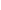 Каждый пункт, подпункт и перечисление записывают с абзацного отступа.В тексте документа не допускается:- применять обороты разговорной речи, техницизмы, профессионализмы;- применять для одного и того же понятия различные научно-технические термины, близкие по смыслу (синонимы), а также иностранные слова и термины при наличии равнозначных слов и терминов в русском языке;- применять произвольные словообразования;- применять сокращения слов, кроме установленных правилами русской орфографии, соответствующими государственными стандартами;- сокращать обозначения единиц физических величин, если они употребляются без цифр, за исключением единиц физических величин в головках и боковиках таблиц и в расшифровках буквенных обозначений, входящих в формулы и рисунки.В тексте документа, за исключением формул, таблиц и рисунков, не допускается:
- применять математический знак минус (-) перед отрицательными значениями величин (следует писать слово «минус»);- применять без числовых значений математические знаки, например > (больше), < (меньше), = (равно), (больше или равно), (меньше или равно), (не равно), а также знаки N (номер), % (процент).3.1 Правила оформления ссылокЦитаты, а также все заимствованные из печати данные (нормативы, цифры и др.), должны иметь библиографическую ссылку на первичный источник. Ссылка ставится непосредственно после того слова, числа, символа, предложения, по которому дается пояснение, в квадратных скобках. В квадратных скобках указывается порядковый номер источника в соответствии со списком использованных источников, например: Общий список справочников по терминологии, охватывающий время не позднее середины ХХ века, дает работа библиографа И. М. Кауфмана [59].Если ссылку приводят на конкретный фрагмент текста документа, в квадратных скобках указывают порядковый номер источника и номер страницы, на которой помещен объект ссылки. Сведения разделяют запятой, например: Известно [4, с. 35], что для многих людей опорными и наиболее значимыми в плане восприятия и хранения информации являются визуальные образы.Приводимые в работе цитаты должны быть по возможности краткими. Если цитата полностью воспроизводит предложение цитируемого текста, она начинается с прописной буквы. Если цитата включена на правах части в предложение авторского текста, она пишется со строчной буквы. Если в цитату вошла только часть предложения цитируемого источника, то либо после кавычки ставится многоточие и цитата начинается с маленькой буквы, либо цитата начинается с большой буквы и заканчивается многоточием, например: Ф. Котлер подчеркивал, что современный маркетинг «...все в большей степени ориентируется на удовлетворение потребностей индивидуального потребителя» [26, с. 84].  3.2 Правила оформления иллюстрацийКоличество иллюстраций должно быть достаточным для пояснения излагаемого текста. Иллюстрации могут быть расположены как по тексту документа (возможно ближе к соответствующим частям текста), так и в конце его (в приложениях).Независимо от содержания (схемы, графики, диаграммы, фотографии и пр.)  каждая иллюстрация  обозначается словом «Рисунок», с указанием номера и заголовка, например:  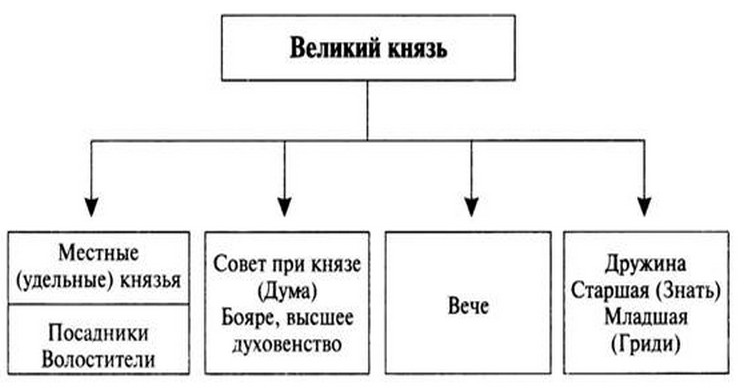 Рисунок 2 – Управление древнерусским государствомПри цветном исполнении рисунков следует использовать принтер с возможностью цветной печати. При использовании в рисунках черно-белой печати следует применять черно-белую штриховку элементов рисунка. На все рисунки должны быть даны ссылки в тексте работы, например: «... в соответствии с рисунком 2 …» или «… тенденцию к снижению (рисунок 2)». Рисунки следует располагать в работе непосредственно после текста, в котором они упоминаются впервые (при наличии достаточного пространства для помещения рисунка со всеми поясняющими данными), или на следующей странице. Если рисунок достаточно велик, его можно размещать на отдельном листе, при этом допускаетсяповоротрисунка на 90° противчасовой стрелки относительно страницы (альбомная ориентация). Рисунки, размеры которых больше формата А4, учитывают как одну страницу и помещают в приложении. Рисунки, за исключением рисунков в приложениях, следует нумеровать арабскими цифрами сквозной нумерацией по всей работе. Если на рисунке отражены количественные показатели, то после заголовка рисунка через запятую указывается единица измерения, например:  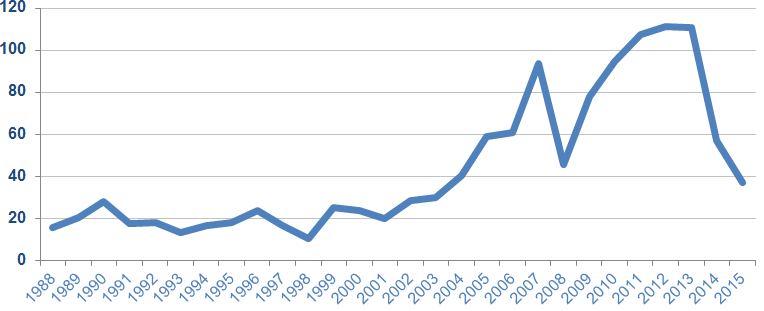 Рисунок 4 – Цена на нефть марки Brent за период с 1988 по 2015 год, USDЕсли рисунок взят из первичного источника без авторской переработки, следует сделать ссылку на источник, например:  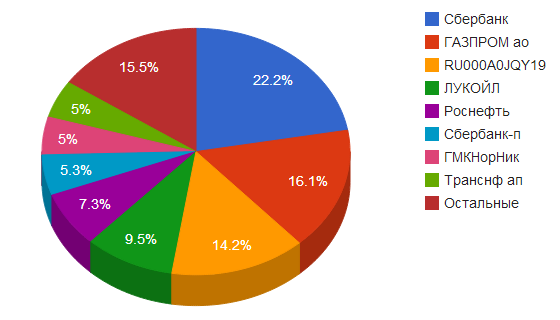 Рисунок Б.3 – Объёмы торгов ММВБ [6, с. 14]При необходимости между рисунком и его заголовком помещаются поясняющие данные (подрисуночный текст).Рисунки каждого приложения обозначают отдельной нумерацией арабскими цифрами с добавлением перед цифрой обозначения приложения (например, рисунок А.2).3.3 Правила оформления таблицВ письменной работе фактический материал в обобщенном и систематизированном виде может быть представлен в виде таблицы для наглядности и удобства сравнения показателей. На все таблицы должны быть ссылки в работе. При ссылке следует писать слово «таблица» с указанием ее номера, например: «…в таблице 2 представлены …» или «… характеризуется показателями (таблица 2)».  Таблицу следует располагать в работе непосредственно после текста, в котором она упоминается впервые, или на следующей странице.  Таблицы, за исключением таблиц в приложениях, следует нумеровать арабскими цифрами сквозной нумерацией по всей работе. Каждая таблица должна иметь заголовок, который должен отражать ее содержание, быть точным, кратким.Заголовок таблицы следует помещать над таблицей слева, без абзацного отступа в одну строку с ее номером через тире, например:  Таблица 1 – Расходы на оплату трудаЕсли таблица взята из внешнего источника без переработки, следует сделать ссылку на источник, например:  Таблица 3 – Расходы на оплату труда [15, с. 35]Если таблица составлена автором, но на основании данных из внешнего источника, необходимо после заголовка таблицы указать, по данным из каких источников она составлена, например:Заголовки граф и строк таблицы следует писать с прописной буквы в единственном числе, а подзаголовки граф – со строчной буквы, если они составляют одно предложение с заголовком, или с прописной буквы, если они имеют самостоятельное значение. В конце заголовков и подзаголовков таблиц точки не ставят. Заголовки граф записывают параллельно строкам таблицы. При необходимости допускается перпендикулярное расположение заголовков граф.  Допускается применять размер шрифта в таблице меньший, чем в тексте работы, но не менее 10 pt. Таблицы каждого приложения нумеруют отдельной нумерацией арабскими цифрами. При этом перед цифрой, обозначающей номер таблицы в приложении, ставится буква соответствующего приложения, например:  Если в документе одна таблица, то она должна быть обозначена «Таблица 1». Если в приложении к документу одна таблица, то она должна быть обозначена «Таблица Д.1» (если она приведена в приложении Д).3.4 Правила оформления списка использованных источниковСписок должен содержать сведения об источниках, которые использованы при написании работы. На все приведенные источники должны быть ссылки в тексте работы.В списке использованных источников применяется сквозная нумерация арабскими цифрами. Все объекты печатаются единым списком, группы объектов не выделяются. Объекты описания списка должны быть обозначены терминами в квадратных скобках:- [Видеозапись]; - [Мультимедиа]; - [Текст]; - [Электронный ресурс]. При занесении источников в список следует придерживаться установленных правил их библиографического описания.Примеры оформления нормативно-правовых актов1. Об общих принципах организации законодательных (представительных) и исполнительных органов власти субъектов Российской Федерации [Текст]: Федеральный закон РФ от 06.10.2009 г. N 184-ФЗ // Собрание законодательства РФ. - 2009. - N 43. 2. О порядке разработки и утверждения административных регламентов исполнения государственных функций (предоставления государственных услуг) [Электронный ресурс]: Постановление Правительства РФ от 11.11.2015 г. N 679. - Доступ из справочно-правовой системы «КонсультантПлюс». – Режим доступа: http://www.consultant.ru   Книги, статьи, материалы конференций и семинаров3. Боголюбов, А.Н. О вещественных резонансах в волноводе с неоднородным заполнением [Текст] / А.Н. Боголюбов, А.Л. Делицын, М.Д. Малых // Вестн. Моск. ун-та. Сер. 3, Физика. Астрономия.  - 2016. - N 5. - С. 23–25. 4. Голубков, Е.П. Маркетинг как концепция рыночного управления [Текст] // Маркетинг в России и за рубежом. - 2015. - N 1. - С. 89–104.  5. Государственные и муниципальные финансы [Текст] : учебник / Под ред. проф. С.И. Лушина, проф. В.А. Слепова. - М.: Экономистъ, 2016. - 280 с. 6. Двинянинова, Г.С.  Комплимент: Коммуникативный статус или стратегия в дискурсе [Текст] / Г.С. Двинянинова // Социальная власть языка: сб. науч. тр. / Воронеж. межрегион. ин-т обществ. наук, Воронеж. гос. ун-т, Фак. романо-герман. истории. - Воронеж, 2017. - С. 101–106.  7. История России [Текст]: учеб. пособие для студентов всех специальностей / В.Н. Быков [и др.]; отв. ред. В.Н. Сухов ; М-во образования Рос. Федерации, С.-Петерб. гос. лесотехн. акад. - 2-е изд., перераб. и доп. / при участии Т.А. Суховой. - СПб.: СПбЛТА, 2015. - 231 с. 8. Семенов, В.В. Философия: итог тысячелетий. Философская психология [Текст] / В.В. Семенов; Рос. акад. наук, Пущин. науч. центр, Ин-т биофизики клетки, Акад. проблем сохранения жизни. - Пущино: ПНЦ РАН, 2000. - 64 с. 9. Черткова, Е.Л. Утопия как способ постижения социальной действительности [Электронный ресурс] / Е.Л. Черткова // Социемы: журнал Уральского гос. ун-та. - 2012. - N 8. – Режим доступа: http://www2/usu.ru/philosoph/chertkova.... 10. Юридический советник [Электронный ресурс]. - 1 электрон. опт. диск (CD-ROM): зв., цв.; 12 см. - Прил.: Справочник пользователя [Текст] / сост. В.А. Быков. - 32 с.  Статистические сборники, инструктивные материалы, методические рекомендации, нормативно-справочные материалы11. Аппаратура радиоэлектронная бытовая. Входные и выходные параметры и типы соединений. Технические требования [Текст]: ГОСТ Р 517721-2017. - Введ. 2002-01-01. - М.: Изд-во стандартов, 2017. - 34 с. 12. Временные методические рекомендации по вопросам реструктуризации бюджетной сферы и повышения эффективности расходов региональных и местных бюджетов (Краткая концепция реструктуризации государственного и муниципального сектора и повышения эффективности бюджетных расходов на региональном и местном уровнях) [Текст]. - М.: ИЭПП, 2016. - 67 с. 14. Социальное положение и уровень жизни населения России в 2010 г. [Текст]: Стат. сб. / Росстат. - М., 2015. - 320 с. 15. Социально-экономическое положение федеральных округов в 2017г. [Электронный ресурс]. – Режим доступа: http://www.gks.ru  Иностранная литература16. An Interview with Douglass C. North [Text] // The Newsletter of The Cliometric Society. - 2003. - Vol. 8. - N 3. - P. 23–28. 17. Burkhead, J. The Budget and Democratic Government [Тext] / Lyden F.J., Miller E.G. (Eds.) / Planning, Programming, Budgeting. Markham : Chicago, 1972. 218 p. 18. Miller, D. Strategy Making and Structure: Analysis and Implications for Performance [Тext] // Academy of Management Journal. - 2007. - Vol. 30. - N 1. - P. 45–51.  Интернет-ресурсы19. Министерство финансов Российской Федерации: [Электронный ресурс]. – Режим доступа: http://www.minfin.ru 20. Российская книжная палата: [Электронный ресурс]. -  Режим доступа: http://www.bookchamber.ru  21.  Насырова, Г.А. Модели государственного регулирования страховой деятельности [Электронный ресурс] / Г.А.Насырова // Вестник Финансовой академии. - 2017. - N 4. - Режим доступа: http://vestnik.fa.ru/4(28)2003/4.html...3.5 Правила оформления примечаний и сносокПри необходимости пояснить содержание текста, таблицы или иллюстрации в письменной работе следует помещать примечания. Их размещают непосредственно в конце страницы, таблицы, иллюстрации, к которым они относятся, и печатают с прописной буквы с абзацного отступа после слова «Примечание» или «Примечания». Если примечание одно, то после слова «Примечание» ставится тире и примечание печатается с прописной буквы. Одно примечание не нумеруют. Если их несколько, то после слова «Примечания» ставят двоеточие и каждое примечание печатают с прописной буквы с новой строки с абзацного отступа, нумеруя их по порядку арабскими цифрами. Если необходимо пояснить отдельные данные, приведенные в документе, то эти данные следует обозначать надстрочными знаками сноски.Сноски в тексте располагают с абзацного отступа в конце страницы, на которой они обозначены, и отделяют от текста короткой тонкой горизонтальной линией с левой стороны, а к данным, расположенным в таблице, в конце таблицы над линией, обозначающей окончание таблицы.Знак сноски ставят непосредственно после того слова, числа, символа, предложения, к которому дается пояснение, и перед текстом пояснения.Знак сноски выполняют арабскими цифрами со скобкой и помещают на уровне верхнего обреза шрифта. Нумерация сносок отдельная для каждой страницы.3.6 Правила оформления приложенийПриложения оформляются как продолжение письменной работы на последующих её листах.В тексте работы на все приложения должны быть даны ссылки. Приложения располагают в порядке ссылок на них в тексте документа.Приложения обозначают заглавными буквами русского алфавита, начиная с А, за исключением букв Ё, З, Й, О, Ч, Ь, Ы, Ъ. После слова "Приложение" следует буква, обозначающая его последовательность. Если в документе одно приложение, оно обозначается "Приложение А".Каждое приложение следует начинать с новой страницы с указанием наверху посередине страницы слова «Приложение» и его обозначения.Приложение может иметь заголовок, который записывают симметрично относительно текста с прописной буквы отдельной строкой. Приложения должны иметь общую с остальной частью документа сквозную нумерацию страниц.   3.7 Правила оформления формулПри использовании формул необходимо придерживаться следующих рекомендаций:– в формулах в качестве символов следует применять обозначения, установленные соответствующими государственными стандартами;– пояснения символов и числовых коэффициентов, входящих в формулу, если они не пояснены ранее в тексте, должны быть приведены непосредственно под формулой. Пояснения каждого символа следует давать с новой строки в той последовательности, в которой символы приведены в формуле. Первая строка пояснения должна начинаться со слова "где" без двоеточия после него;– формула должна располагаться в отдельной строке с абзацного отступа;– формулы должны нумероваться сквозной нумерацией арабскими цифрами, которые записывают на уровне формулы справа в круглых скобках, например, (1). При этом используется тот же шрифт, что и в основном тексте;– перед и после формулы обычно пропускается одна строка;– формулы, следующие одна за другой и не разделенные текстом, разделяют запятой;– переносить формулы на следующую строку допускается только на знаках выполняемых операций, причем знак в начале следующей строки повторяют (например, при переносе формулы на знаке умножения повторяют знак «х»);– ссылки в тексте на порядковые номера формул указывают в скобках, например, "... в формуле (1)".	Пример оформления формул: Темп роста дивиденда определяется из следующего равенства:Dt = Dt-1 х (1+g), 						(3) где    Dt – дивиденд на одну акцию в момент времени t, руб.;Dt-1 – дивиденд на одну акцию в момент времени t-1, руб.;g – темп роста дивидендов.Примерное содержание отчетаПриложение 1Кафедра Информатики, математики и естественнонаучных дисциплинЗадание на практику____________________________________________Фамилия, Имя, Отчество студента (-ки)Направление подготовки: Прикладной информатикиНаправленность (профиль) программы: Прикладная информатика в государственном и муниципальном управленииВид практики: Учебная практикаТип практики: Практика по получению первичных профессиональных умений и навыков, в том числе первичных умений и навыков научно-исследовательской деятельностиИндивидуальные задания на практику:________________________________________________________________________________________________________________________     3)_____________________________________________________________     4)_____________________________________________________________     5)_____________________________________________________________Дата выдачи задания:     __.__.20__ г.Руководитель:  __________    Задание принял(а) к исполнению:  ___________Приложение 2ПРИМЕР ЗАДАНИЯ НА ПРАКТИКУКафедра Информатики, математики и естественнонаучных дисциплинЗадание на практикуИванов Иван ИвановичФамилия, Имя, Отчество студента (-ки)Направление подготовки: Прикладной информатикиНаправленность (профиль) программы: Прикладная информатика в государственном и муниципальном управленииВид практики: Учебная практикаТип практики: Практика по получению первичных профессиональных умений и навыков, в том числе первичных умений и навыков научно-исследовательской деятельностиИндивидуальные задания на практику:1. Анализ деятельности предприятия или организации, на базе которой проходит учебная практика: направление деятельности, организационная структура, должностные обязанности работников.2. Анализ информационного обеспечения деятельности предприятия или организации.3. Анализ программно-технического обеспечения деятельности предприятия или организации.4. Оценка существующей информационной системы или её компонентов в виде автоматизированных рабочих мест и пр., выявление достоинств и недостатков.5. Аналитических обзор существующих типовых проектных решений информационных систем или автоматизированных рабочих мест – аналогов, используемых на предприятии или в организации6. Анализ современных средств проектирования и разработки информационных систем или автоматизированных рабочих мест.Дата выдачи задания:     __.__.20__ г.Руководитель:  __________    Задание принял(а) к исполнению:  ___________Приложение 2Кафедра Информатики, математики и естественнонаучных дисциплинОТЧЕТо прохождении учебной практики (по получению по получению первичных профессиональных умений и навыков, в том числе первичных умений и навыков научно-исследовательской деятельности)Выполнил(а):  _________________________________Фамилия И.О.Направление подготовки:  Прикладная информатикаНаправленность (профиль) программы: Прикладная информатика в государственном и муниципальном управлении_____________________________________Форма обучения: _____________________Руководитель практики от ОмГА:_____________________________________                      _____________________Уч. степень, уч. звание, Фамилия И.О. 								подписьМесто прохождения практики: (адрес, контактные телефоны):  ______________________________________________________________________________Руководитель принимающей организации:  ______________      _________________________________________________ подпись                     (должность, Ф.И.О., контактный телефон)
м.п.Омск,  20__Приложение 3ДНЕВНИК ПРАКТИКИПодпись обучающегося ___________М.П.Подпись руководителя практики от организации ________________________Приложение 4ОТЗЫВ-ХАРАКТЕРИСТИКАСтудент (ка)____________________________________________________________курса, направления подготовки__________________________________ _________________________________________________ ЧУОО ВО «ОмГА»с «___» ____________________20___г.  по «___» ____________________20___г.проходил(а) практику в_______________________________________________ ___________________________________________________________________(адрес, наименование организации)В период практики студент(ка) выполнял(а) следующие виды деятельности: _________________________________________________________________________________________________________________________________________________________________________________________________________________________________________________________________________________________________________________________________________________________В ходе практики обнаружил(а) следующие умения и навыки:______________________________________________________________________________________________________________________________________________________________________________________________________________________________________________________________________________________________________________________________________________________________________________________________________________________________________________________________________________________________________________________________________________Замечания: _________________________________________________________________________________________________________________________________________________________________________________________________________________________________________________________________________________
Рекомендуемая оценка _________________________________________________
Руководитель практики от принимающей организации__________________Подпись ____________________________________________________________________Должность, ФИО руководителя практики от организацииудостоверяю__________________   __________________________________________________           Подпись	                 Должность, ФИО должностного лица, удостоверившего подпись М.П.Приложение 5Договоро совместной деятельности по проведению практик студентовг. Омск«___»____________20___г.Частное учреждение образовательная организация высшего образования «Омская гуманитарная академия», именуемое в дальнейшем «Академия», в лице Ректора, Еремеева Александра Эммануиловича, действующего на основании Устава, с одной стороны, и _______________________________________________________________ __________________________________________________________________________, именуемое в дальнейшем «Организация», в лице ________________________________________________________________________, действующего на основании _______________________________, с другой стороны, заключили настоящий договор о  нижеследующем:1. Предмет договора	1.1. Стороны принимают на себя обязательства по организации и совместному проведению практик (производственной, преддипломной) для студентов Академии (бакалавров, специалистов, магистров) по направлениям: ___________________________________________________________________________________________________________________________________________	1.2. Программа практики составляется в соответствии с учебными планами и графиками учебного процесса направления подготовки (специальности) и профиля (специализации).1.3. Настоящий договор предусматривает реализацию программ практик студентов  на базе Организации.2. Обязательства Академии2.1.Академия обязуется:  2.1. Направить студентов в Организацию для прохождения практики в соответствии с утвержденным учебным планом. 		2.2. Оказывать работникам Организации методическую помощь в организации и проведении практики.2.3. Выделять преподавателей для научного руководства и курирования практик. 		2.4. Осуществлять текущий контроль за прохождением практики со стороны руководителей практики от Академии. 2.5. Разрабатывать и утверждать рабочие программы практик, определять формы их организации и контроля.2.6. По согласованию с Организацией привлекать её сотрудников для
руководства практикой студентов на договорных условиях.3. Обязательства Организации3.1.    Организация обязуется:3.1.1.  Предоставлять базу для проведения практики со студентами по программам практик.3.1.2. Знакомить студентов с деятельностью Организации.3.1.3. Информировать студентов об основных направлениях массово-информационной  деятельности Организации.3.1.4. Обеспечивать участие сотрудников Организации в подведении итогов практик.4. Срок договора4.1. Настоящий договор вступает в силу с момента подписания сторон и действует до «____» ______________ 20___ г.4.2. Договор может быть расторгнут досрочно по письменному соглашению сторон, о досрочном расторжении договора сторона должна предупредить контрагента за           1 месяц.5. Заключительные положения      5.1.	Все изменения и дополнения в данный договор вносятся на основании письменного соглашения сторон.5.2. Все споры и разногласия, которые могут возникнуть между сторонами по вопросам, не нашедшим своего разрешения в тексте данного договора, будут разрешаться путем переговоров на основе действующего законодательства.5.3. Настоящий договор составлен в двух экземплярах на русском языке. Оба экземпляра идентичны и имеют одинаковую юридическую силу. У каждой из сторон находится один экземпляр настоящего договора. 6. Реквизиты сторон:Ректор ЧУОО ВО «ОмГА» _________________/Еремеев А.Э./                                                                                    _____________/________________/     м.п.                                                                                          м.п.Приложение 6.Частное  учреждение образовательная организация высшего образования «Омская гуманитарная академия»СОВМЕСТНЫЙ  РАБОЧИЙ ГРАФИК (ПЛАН) ПРАКТИКИ __________________________________________________________________ (Ф.И.О. обучающегося) Направление подготовки: Прикладная информатикаНаправленность (профиль) программы Прикладная информатика в государственном и муниципальном управленииВид практики: Учебная практикаТип практики: Практика по получению первичных профессиональных умений и навыков, в том числе первичных умений и навыков научно-исследовательской деятельностиРуководитель практики от ОмГА ________________________________________________                                     (Уч. степень, уч. звание, Фамилия И.О.)Наименование профильной организации ___________________________________________________________________________________________________Руководитель практики от профильной организации_________________________________(должность Ф.И.О.) Заведующий кафедрой:		___________________ / ___________________Руководитель практики от ЧУОО ВО «ОмГА»		___________________ / ____________________Руководитель практики профильной организации___________________ / ____________________.                                                                                          м.п.Приложение 7Образец заявления для прохождения учебной практики ЗАЯВЛЕНИЕ______________(дата)Прошу направить для прохождения учебной практики (первичных профессиональных умений и навыков, в том числе первичных умений и навыков научно-исследовательской деятельности) ____________________________________________________			(указать место практики: название предприятия, город, район, область)Контактная информация:_______ _____________________________________и назначить руководителем __________________________________________		(Ф.И.О., должность преподавателя)__________________________________________________________________Студент (ка) гр. ____________________________					            ___________Ф.И.О. (полностью) 									(подпись)Руководитель практики				__________________________						____________(Ф.И.О., должность преподавателя)							                 (подпись)Зав. кафедрой__________________________						____________(Ф.И.О., должность)							                                                      (подпись)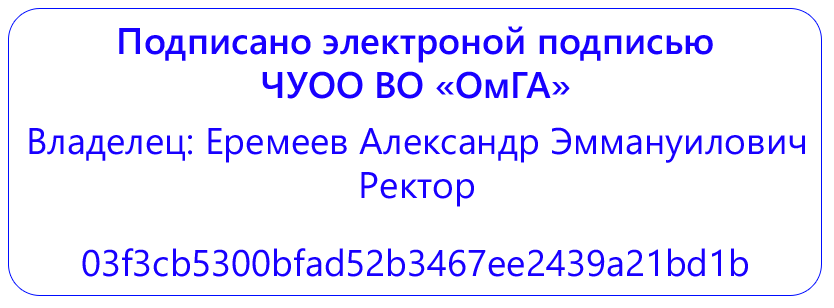 Частное учреждение образовательная организация высшего образования
«Омская гуманитарная академия»Кафедра Информатики математики и естественнонаучных дисциплин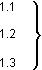 Нумерация пунктов первого раздела документа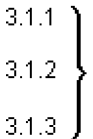 Нумерация пунктов первого подраздела третьего раздела документа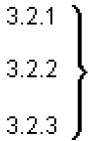 Нумерация пунктов второго подраздела третьего раздела документаДолжностьКоличествоЗаработная плата (руб.)Генеральный директор125000Исполнительный директор120000Бухгалтер115000Итого:Итого:60000ДолжностьКоличествоЗаработная плата (руб.)Генеральный директор125000Исполнительный директор120000Бухгалтер115000Итого:Итого:60000Введение (цели, задачи, описание рабочего места практики)1. Общее знакомство с организацией, на базе которой проводится практика.1.1..1.2……..Анализ информационного обеспечения деятельности предприятия или организации..2.1..2.2…...Анализ программно-технического обеспечения деятельности предприятия или организации....3.1..3.2…....4. Индивидуальное задание ..4.1..4.2..4.3..Заключение..Список использованной литературыПриложениеЧастное учреждение образовательная организация высшего образования
«Омская гуманитарная академия»№ДатаВид деятельностиПодпись руководителя практики профильной организациио выполнении123456789101112АкадемияОрганизацияЧастное учреждение образовательная организация высшего образования «Омская гуманитарная академия»644105, г. Омск, ул. 4-я Челюскинцев, 2  «А»тел/факс: (3812) 28-47-42, 28-47-37                ИНН/КПП 5502040870/550301001	Р/с 40703810907000000079СИБИРСКИЙ ФИЛИАЛ АО«РАЙФФАЙЗЕНБАНК»  Г. НОВОСИБИРСК, К/с 30101810300000000799	БИК  045004799№Сроки проведенияПланируемые работы1.Инструктаж по технике безопасности2.Описание рабочего места в организации/учреждении…………7Подготовка и предоставление отчета о прохождении практики.